ЗАКОНРЕСПУБЛИКИ ТАТАРСТАНОБ УПОЛНОМОЧЕННОМ ПО ПРАВАМ РЕБЕНКА В РЕСПУБЛИКЕ ТАТАРСТАНПринятГосударственным СоветомРеспублики Татарстан7 июля 2011 годаНастоящий Закон определяет статус, компетенцию, порядок назначения на должность Уполномоченного по правам ребенка в Республике Татарстан, прекращения его полномочий и освобождения от должности, а также основы обеспечения его деятельности.(в ред. Закона РТ от 21.06.2019 N 51-ЗРТ)Глава 1. ОБЩИЕ ПОЛОЖЕНИЯСтатья 1. Уполномоченный по правам ребенка в Республике Татарстан1. Должность Уполномоченного по правам ребенка в Республике Татарстан (далее - Уполномоченный по правам ребенка) учреждается в соответствии с Конвенцией ООН о правах ребенка, Конституцией Российской Федерации, Конституцией Республики Татарстан, Федеральным законом от 27 декабря 2018 года N 501-ФЗ "Об уполномоченных по правам ребенка в Российской Федерации" в целях обеспечения дополнительных гарантий эффективного функционирования механизмов реализации, соблюдения и защиты прав и интересов детей органами государственной власти Республики Татарстан, органами местного самоуправления в Республике Татарстан, образовательными и медицинскими организациями, организациями, оказывающими социальные и иные услуги детям и семьям, имеющим детей, и должностными лицами.(часть 1 в ред. Закона РТ от 21.06.2019 N 51-ЗРТ)2. Должность Уполномоченного по правам ребенка является государственной должностью Республики Татарстан.3. Уполномоченный по правам ребенка при осуществлении своих полномочий независим от каких-либо государственных органов, органов местного самоуправления и должностных лиц.(в ред. Закона РТ от 21.06.2019 N 51-ЗРТ)4. Деятельность Уполномоченного по правам ребенка дополняет существующие средства государственной защиты прав и интересов ребенка, не отменяет и не влечет пересмотра компетенции государственных органов Республики Татарстан, органов местного самоуправления в Республике Татарстан, должностных лиц, обеспечивающих защиту прав и интересов ребенка, восстановление нарушенных прав ребенка.Статья 2. Правовые основы деятельности Уполномоченного по правам ребенкаУполномоченный по правам ребенка в своей деятельности руководствуется общепризнанными принципами и нормами международного права, международными договорами Российской Федерации, Конвенцией ООН о правах ребенка, Конституцией Российской Федерации, федеральным законодательством, Конституцией Республики Татарстан, настоящим Законом и иными нормативными правовыми актами Республики Татарстан.Статья 3. Задачи Уполномоченного по правам ребенка1. Основными задачами Уполномоченного по правам ребенка являются:1) обеспечение гарантий государственной защиты прав и интересов ребенка;1.1) принятие в пределах своих полномочий мер по предупреждению и пресечению нарушения прав и интересов детей;(п. 1.1 введен Законом РТ от 21.06.2019 N 51-ЗРТ)2) содействие восстановлению нарушенных прав и интересов ребенка;3) содействие совершенствованию механизма обеспечения и защиты прав и интересов ребенка;4) мониторинг и анализ реализации, соблюдения и защиты прав и интересов детей на территории Республики Татарстан;(п. 4 в ред. Закона РТ от 21.06.2019 N 51-ЗРТ)5) содействие совершенствованию федерального законодательства, законодательства Республики Татарстан и муниципальных правовых актов по вопросам обеспечения прав и интересов ребенка;6) содействие эффективному функционированию государственной системы обеспечения реализации, соблюдения и защиты прав и интересов детей в Республике Татарстан, а также содействие взаимодействию органов государственной власти Республики Татарстан и органов местного самоуправления в Республике Татарстан по вопросам защиты прав и интересов детей;(п. 6 в ред. Закона РТ от 21.06.2019 N 51-ЗРТ)7) правовое просвещение населения по вопросам реализации прав и интересов ребенка;8) содействие развитию регионального и международного сотрудничества в области защиты прав и интересов детей;(п. 8 в ред. Закона РТ от 21.06.2019 N 51-ЗРТ)9) участие в реализации единой государственной политики в области обеспечения и защиты прав и интересов детей;(п. 9 введен Законом РТ от 21.06.2019 N 51-ЗРТ)10) участие в деятельности по профилактике безнадзорности и правонарушений несовершеннолетних.(п. 10 введен Законом РТ от 21.06.2019 N 51-ЗРТ)2. Приоритетным направлением в деятельности Уполномоченного по правам ребенка является защита прав и интересов детей, находящихся в трудной жизненной ситуации, детей-сирот и детей, оставшихся без попечения родителей.Статья 4. Принципы деятельности Уполномоченного по правам ребенка1. Деятельность Уполномоченного по правам ребенка строится на основе принципов законности, независимости, справедливости, ответственности, гуманности, открытости, объективности и доступности.2. Уполномоченный по правам ребенка осуществляет взаимодействие и сотрудничество с Уполномоченным по правам человека в Республике Татарстан, Уполномоченным при Президенте Российской Федерации по правам ребенка, уполномоченными по правам ребенка в субъектах Российской Федерации, органами государственной власти Российской Федерации и Республики Татарстан, органами местного самоуправления в Республике Татарстан, организациями независимо от их организационно-правовых форм и форм собственности, их должностными лицами, общественными объединениями.3. Уполномоченный по правам ребенка не вправе разглашать сведения о частной жизни заявителей и других лиц, ставшие известными ему в связи с деятельностью по защите прав и интересов ребенка.Глава 2. ПОРЯДОК НАЗНАЧЕНИЯ НА ДОЛЖНОСТЬ УПОЛНОМОЧЕННОГОПО ПРАВАМ РЕБЕНКА, ПРЕКРАЩЕНИЯ ЕГО ПОЛНОМОЧИЙИ ОСВОБОЖДЕНИЯ ОТ ДОЛЖНОСТИ(в ред. Закона РТ от 21.06.2019 N 51-ЗРТ)Статья 5. Требования, предъявляемые к кандидату на должность Уполномоченного по правам ребенка(в ред. Закона РТ от 16.07.2021 N 50-ЗРТ)На должность Уполномоченного по правам ребенка может быть назначен гражданин Российской Федерации, постоянно проживающий в Российской Федерации, не имеющий гражданства (подданства) иностранного государства либо вида на жительство или иного документа, подтверждающего право на постоянное проживание гражданина Российской Федерации на территории иностранного государства, обладающий безупречной репутацией, имеющий высшее образование и опыт работы по реализации и защите прав и законных интересов детей, восстановлению нарушенных прав и законных интересов детей либо опыт правозащитной деятельности.Статья 6. Назначение на должность Уполномоченного по правам ребенка(в ред. Закона РТ от 21.06.2019 N 51-ЗРТ)1. Уполномоченный по правам ребенка назначается на должность Государственным Советом Республики Татарстан большинством голосов от установленного числа депутатов Государственного Совета Республики Татарстан. До рассмотрения кандидатуры на должность Уполномоченного по правам ребенка Государственный Совет Республики Татарстан согласовывает ее с Уполномоченным при Президенте Российской Федерации по правам ребенка.(в ред. Законов РТ от 21.06.2019 N 51-ЗРТ, от 27.06.2022 N 38-ЗРТ)2. Кандидатуру на должность Уполномоченного по правам ребенка Государственному Совету Республики Татарстан представляет Глава (Раис) Республики Татарстан.(в ред. Закона РТ от 06.04.2023 N 24-ЗРТ)Статья 7. Вступление в должность Уполномоченного по правам ребенка1. Уполномоченный по правам ребенка считается вступившим в должность с момента принесения им присяги следующего содержания:"Клянусь защищать права и интересы ребенка, добросовестно исполнять свои обязанности, руководствуясь Конвенцией ООН о правах ребенка, Конституцией Российской Федерации, федеральным законодательством, Конституцией Республики Татарстан и законодательством Республики Татарстан, справедливостью и голосом совести".2. Присяга приносится на заседании Государственного Совета Республики Татарстан непосредственно после назначения Уполномоченного по правам ребенка на должность.(в ред. Закона РТ от 21.06.2019 N 51-ЗРТ)Статья 8. Срок полномочий Уполномоченного по правам ребенка1. Уполномоченный по правам ребенка назначается на должность сроком на пять лет.(в ред. Закона РТ от 21.06.2019 N 51-ЗРТ)2. Одно и то же лицо не может быть назначено на должность Уполномоченного по правам ребенка более чем на два срока подряд.(в ред. Закона РТ от 21.06.2019 N 51-ЗРТ)3. Полномочия Уполномоченного по правам ребенка прекращаются со дня назначения нового Уполномоченного по правам ребенка.(в ред. Закона РТ от 21.06.2019 N 51-ЗРТ)4. Истечение срока полномочий Государственного Совета Республики Татарстан или его роспуск не влекут прекращения полномочий Уполномоченного по правам ребенка.Статья 9. Ограничения, связанные с выполнением Уполномоченным по правам ребенка своих обязанностейУполномоченный по правам ребенка обязан соблюдать ограничения и запреты, установленные для лиц, замещающих государственные должности Республики Татарстан, в соответствии с федеральным законодательством.Статья 10. Досрочное освобождение Уполномоченного по правам ребенка от должности1. Уполномоченный по правам ребенка досрочно освобождается от должности Государственным Советом Республики Татарстан в случаях и порядке, предусмотренных федеральными законами и Законом Республики Татарстан от 4 марта 2006 года N 16-ЗРТ "О государственных должностях Республики Татарстан".2. Досрочное освобождение Уполномоченного по правам ребенка от должности производится Государственным Советом Республики Татарстан по согласованию с Уполномоченным при Президенте Российской Федерации по правам ребенка. Решение о досрочном освобождении Уполномоченного по правам ребенка от должности принимается Государственным Советом Республики Татарстан большинством голосов от установленного числа депутатов Государственного Совета Республики Татарстан.(в ред. Законов РТ от 21.06.2019 N 51-ЗРТ, от 27.06.2022 N 38-ЗРТ)Вопрос о досрочном освобождении Уполномоченного по правам ребенка от должности ставится перед Государственным Советом Республики Татарстан Главой (Раисом) Республики Татарстан.(в ред. Закона РТ от 06.04.2023 N 24-ЗРТ)3. Утратил силу. - Закон РТ от 21.06.2019 N 51-ЗРТ.Глава 3. КОМПЕТЕНЦИЯ УПОЛНОМОЧЕННОГО ПО ПРАВАМ РЕБЕНКАСтатья 11. Полномочия Уполномоченного по правам ребенкаВ целях выполнения своих задач Уполномоченный по правам ребенка:1) изучает состояние исполнения в Республике Татарстан Конвенции ООН о правах ребенка, иных норм международного права и международных договоров Российской Федерации, Конституции Российской Федерации, законодательства Российской Федерации, Конституции Республики Татарстан, законодательства Республики Татарстан по вопросам защиты и соблюдения прав и интересов ребенка;2) осуществляет прием граждан, рассматривает обращения, касающиеся нарушения прав и интересов ребенка, жалобы граждан на решения или действия (бездействие) органов государственной власти Республики Татарстан, органов местного самоуправления в Республике Татарстан, должностных лиц, образовательных и медицинских организаций, организаций, оказывающих социальные и иные услуги детям и семьям, имеющим детей, нарушающих права и интересы ребенка;(в ред. Закона РТ от 21.06.2019 N 51-ЗРТ)3) проверяет самостоятельно или совместно с компетентными государственными органами Республики Татарстан и должностными лицами деятельность органов государственной власти Республики Татарстан, органов местного самоуправления в Республике Татарстан, образовательных и медицинских организаций, организаций, оказывающих социальные и иные услуги детям и семьям, имеющим детей, их должностных лиц, а также сообщения о фактах нарушения прав и интересов ребенка;(в ред. Законов РТ от 11.11.2013 N 90-ЗРТ, от 21.06.2019 N 51-ЗРТ)4) при получении сведений о массовых или грубых нарушениях прав и интересов детей либо в случаях, имеющих особое общественное значение, принимает по собственной инициативе соответствующие меры в пределах своей компетенции;5) обращается в Государственный Совет Республики Татарстан с предложениями о проведении в порядке, предусмотренном законодательством Республики Татарстан, парламентских расследований, парламентских слушаний по фактам нарушения прав и интересов детей;(п. 5 в ред. Закона РТ от 21.06.2019 N 51-ЗРТ)6) направляет органам государственной власти Республики Татарстан, органам местного самоуправления в Республике Татарстан, их должностным лицам, организациям независимо от их организационно-правовых форм и форм собственности, в решениях или действиях (бездействии) которых он усматривает нарушения прав и интересов ребенка, свое заключение, содержащее рекомендации относительно возможных и необходимых мер по восстановлению нарушенных прав и интересов ребенка и предотвращению подобных нарушений в дальнейшем;7) в случае нарушения прав и интересов детей федеральными органами государственной власти, расположенными на территории Республики Татарстан, направляет данным органам рекомендации относительно возможных и необходимых мер восстановления указанных прав и интересов, а также обращается к Уполномоченному при Президенте Российской Федерации по правам ребенка, в правоохранительные и иные компетентные органы в порядке, определенном федеральным законодательством;8) принимает участие в разработке нормативных правовых актов, затрагивающих права и интересы ребенка;9) вносит в органы государственной власти Республики Татарстан, органы местного самоуправления в Республике Татарстан предложения по совершенствованию деятельности в области защиты прав и интересов ребенка;10) вносит на рассмотрение Главе (Раису) Республики Татарстан предложения по вопросам соблюдения и защиты прав и интересов ребенка;(в ред. Закона РТ от 06.04.2023 N 24-ЗРТ)11) осуществляет сбор, изучение и анализ информации, содержащейся в материалах, получаемых от органов государственной власти, органов местного самоуправления в Республике Татарстан, по вопросам обеспечения и защиты прав и интересов ребенка, а также в обращениях граждан, организаций, в сообщениях средств массовой информации по указанным вопросам;12) обращается в уполномоченные органы государственной власти с ходатайством о возбуждении дисциплинарного, административного производства либо уголовного дела в отношении должностных лиц, в решениях или действиях (бездействии) которых усматриваются нарушения прав и интересов ребенка;13) информирует правоохранительные органы о фактах нарушения прав и интересов ребенка в Республике Татарстан;14) ведет мониторинг печатной, аудио- и видеопродукции с целью установления обстоятельств, пагубно влияющих на здоровье, нравственное и духовное развитие детей;15) оказывает содействие деятельности органов государственной власти, органов местного самоуправления в Республике Татарстан, организаций в области обеспечения и защиты прав и интересов ребенка;16) осуществляет в установленном порядке судебную защиту прав и интересов ребенка;17) оказывает детям, а также их законным представителям консультативную помощь по вопросам защиты прав и интересов ребенка;18) принимает в пределах своей компетенции меры к урегулированию споров между детьми, их законными представителями, с одной стороны, и органами государственной власти, органами местного самоуправления в Республике Татарстан, их должностными лицами, организациями, действия которых обжалуются, с другой стороны;19) осуществляет правовое просвещение по вопросам прав и интересов ребенка, форм и методов их защиты, пропаганду положений Конвенции ООН о правах ребенка, международных договоров Российской Федерации, законодательства Российской Федерации и законодательства Республики Татарстан по вопросам прав ребенка;20) осуществляет иные полномочия, предусмотренные действующим законодательством.Статья 12. Гарантии деятельности Уполномоченного по правам ребенка1. В целях реализации своих задач и полномочий Уполномоченный по правам ребенка вправе:1) безотлагательно быть принятым по вопросам своей деятельности руководителями либо лицами, временно исполняющими их обязанности, иными должностными лицами территориальных органов федеральных государственных органов, органов государственной власти Республики Татарстан, органов местного самоуправления в Республике Татарстан, образовательных и медицинских организаций, организаций, оказывающих социальные и иные услуги детям и семьям, имеющим детей;(п. 1 в ред. Закона РТ от 21.06.2019 N 51-ЗРТ)2) запрашивать и получать в установленном порядке необходимые сведения, документы, материалы от территориальных органов федеральных государственных органов, органов государственной власти Республики Татарстан, органов местного самоуправления в Республике Татарстан, образовательных и медицинских организаций, организаций, оказывающих социальные и иные услуги детям и семьям, имеющим детей, их должностных лиц по вопросам, связанным с соблюдением и защитой прав и интересов детей;(п. 2 в ред. Закона РТ от 21.06.2019 N 51-ЗРТ)3) по предъявлении удостоверения беспрепятственно посещать по вопросам своей деятельности территориальные органы федеральных государственных органов, органы государственной власти Республики Татарстан, органы местного самоуправления в Республике Татарстан, образовательные и медицинские организации, организации, оказывающие социальные и иные услуги детям и семьям, имеющим детей, расположенные на территории Республики Татарстан;(п. 3 в ред. Закона РТ от 21.06.2019 N 51-ЗРТ)4) посещать учреждения, исполняющие наказания, и следственные изоляторы, в которых содержатся несовершеннолетние, беременные женщины и женщины, дети которых находятся в домах ребенка исправительных учреждений;(п. 4 в ред. Закона РТ от 21.06.2019 N 51-ЗРТ)5) по предъявлении удостоверения беспрепятственно посещать и проверять условия содержания детей в организациях, осуществляющих образовательную деятельность; образовательных организациях для обучающихся с девиантным (общественно опасным) поведением, нуждающихся в особых условиях воспитания, обучения и требующих специального педагогического подхода (специальных учебно-воспитательных учреждениях открытого и закрытого типа); медицинских организациях, оказывающих медицинскую помощь детям; социальных приютах для детей, оказавшихся в трудной жизненной ситуации; центрах помощи детям, оставшимся без попечения родителей; центрах временного содержания для несовершеннолетних правонарушителей органов внутренних дел, иных учреждениях;(в ред. Закона РТ от 12.06.2014 N 53-ЗРТ)6) самостоятельно или совместно с уполномоченными государственными органами и должностными лицами проводить проверку информации, изложенной в обращении на имя Уполномоченного по правам ребенка, содержащем жалобу, либо иной информации по вопросам, касающимся нарушения прав и интересов детей;(п. 6 в ред. Закона РТ от 21.06.2019 N 51-ЗРТ)7) обращаться к компетентным государственным органам, органам местного самоуправления в Республике Татарстан или должностным лицам за содействием в проведении проверки обстоятельств, подлежащих выяснению;(п. 7 в ред. Закона РТ от 11.11.2013 N 90-ЗРТ)8) поручать компетентным государственным учреждениям Республики Татарстан и научным организациям проведение экспертных исследований и подготовку заключений по вопросам, подлежащим выяснению в ходе рассмотрения обращений (жалоб);(в ред. Закона РТ от 12.06.2014 N 53-ЗРТ)9) присутствовать на заседаниях и совещаниях Государственного Совета Республики Татарстан, Кабинета Министров Республики Татарстан, других органов государственной власти Республики Татарстан, органов местного самоуправления в Республике Татарстан;(в ред. Закона РТ от 21.10.2022 N 72-ЗРТ)10) принимать непосредственное участие в рассмотрении и обсуждении поставленных им вопросов. Уполномоченный по правам ребенка должен быть извещен о времени и месте рассмотрения поставленных им вопросов не позднее чем за три дня до даты рассмотрения вопроса;11) обращаться в суд с административными исковыми заявлениями о признании незаконными решений, действий (бездействия) органов государственной власти Республики Татарстан, органов местного самоуправления, иных органов, организаций, наделенных отдельными государственными или иными публичными полномочиями, должностных лиц, государственных или муниципальных служащих в защиту прав и интересов детей, если полагает, что оспариваемые решения, действия (бездействие) не соответствуют нормативному правовому акту Российской Федерации, нарушают права и интересы детей, создают препятствия к реализации их прав и интересов или на них незаконно возложены какие-либо обязанности;(п. 11 введен Законом РТ от 21.06.2019 N 51-ЗРТ)12) направлять в органы государственной власти Республики Татарстан и органы местного самоуправления мотивированные предложения об издании (принятии) нормативных правовых актов, о внесении в нормативные правовые акты изменений, направленных на обеспечение реализации и соблюдения прав и интересов детей, признании нормативных правовых актов утратившими силу или приостановлении их действия в случаях, если эти акты нарушают права и интересы детей;(п. 12 введен Законом РТ от 21.06.2019 N 51-ЗРТ)13) направлять Главе (Раису) Республики Татарстан, в Кабинет Министров Республики Татарстан мотивированные предложения о признании утратившими силу или приостановлении действия актов органов исполнительной власти Республики Татарстан в случаях, если эти акты нарушают права и интересы детей;(п. 13 введен Законом РТ от 21.06.2019 N 51-ЗРТ; в ред. Закона РТ от 06.04.2023 N 24-ЗРТ)14) участвовать в пределах своих полномочий в деятельности по профилактике безнадзорности и правонарушений несовершеннолетних в порядке, установленном законодательством Российской Федерации и (или) законодательством Республики Татарстан.(п. 14 введен Законом РТ от 21.06.2019 N 51-ЗРТ)2. Органы государственной власти Республики Татарстан, органы местного самоуправления в Республике Татарстан, их должностные лица обязаны:1) оказывать Уполномоченному по правам ребенка содействие в осуществлении его полномочий;2) безвозмездно и беспрепятственно предоставлять по запросам Уполномоченного по правам ребенка сведения, документы, материалы, иную информацию, необходимые для осуществления его полномочий, не позднее 15 дней со дня получения запроса, если в самом запросе не установлен иной срок;(в ред. Закона РТ от 11.11.2013 N 90-ЗРТ)3) предоставлять по запросам Уполномоченного по правам ребенка разъяснения, объяснения по вопросам, связанным с соблюдением и защитой прав и интересов ребенка;4) получив заключение Уполномоченного по правам ребенка, содержащее рекомендации относительно возможных и необходимых мер по защите прав и интересов ребенка, в 15-дневный срок рассмотреть его и в письменной форме сообщить о принятых мерах Уполномоченному по правам ребенка. В случае если рекомендации Уполномоченного по правам ребенка не выполнены, в ответе должно содержаться обоснование причин их невыполнения.3. Вмешательство в деятельность Уполномоченного по правам ребенка с целью повлиять на его решение, неисполнение должностными лицами обязанностей, установленных настоящим Законом, а равно воспрепятствование деятельности Уполномоченного по правам ребенка в иной форме влечет ответственность, установленную законодательством.4. Уполномоченный по правам ребенка обеспечивается в установленном порядке нормативными правовыми актами органов государственной власти Республики Татарстан, а также документами и другими информационными и справочными материалами, официально распространяемыми органами государственной власти Республики Татарстан.5. Материальные и социальные гарантии независимости Уполномоченного по правам ребенка, связанные с оплатой труда, медицинским, социальным и иным обеспечением и обслуживанием, устанавливаются в соответствии с законодательством Республики Татарстан.Статья 13. Доклады Уполномоченного по правам ребенка1. Не позднее чем через три месяца по окончании календарного года Уполномоченный по правам ребенка готовит ежегодный доклад о результатах своей деятельности, содержащий в том числе оценку соблюдения прав и законных интересов детей на территории Республики Татарстан, а также предложения о совершенствовании их правового положения.(в ред. Закона РТ от 21.06.2019 N 51-ЗРТ)Указанный доклад направляется Главе (Раису) Республики Татарстан, в Государственный Совет Республики Татарстан, Кабинет Министров Республики Татарстан, Верховный Суд Республики Татарстан, Арбитражный суд Республики Татарстан, Прокурору Республики Татарстан, Уполномоченному при Президенте Российской Федерации по правам ребенка.(в ред. Законов РТ от 11.11.2013 N 90-ЗРТ, от 21.06.2019 N 51-ЗРТ, от 21.10.2022 N 72-ЗРТ, от 06.04.2023 N 24-ЗРТ)2. По отдельным вопросам нарушений прав и интересов ребенка Уполномоченный по правам ребенка может направлять специальные доклады Главе (Раису) Республики Татарстан, в Государственный Совет Республики Татарстан, Кабинет Министров Республики Татарстан, Верховный Суд Республики Татарстан, Арбитражный суд Республики Татарстан, Прокурору Республики Татарстан.(в ред. Законов РТ от 11.11.2013 N 90-ЗРТ, от 21.10.2022 N 72-ЗРТ, от 06.04.2023 N 24-ЗРТ)3. По ежегодному и специальному докладу Уполномоченный по правам ребенка вправе выступить с информацией на очередном заседании Государственного Совета Республики Татарстан.4. По результатам рассмотрения ежегодного и специальных докладов Уполномоченного по правам ребенка руководители органов государственной власти, указанных в частях 1 и 2 настоящей статьи, в пределах своей компетенции принимают меры по устранению выявленных нарушений, обеспечению и усилению защиты прав и законных интересов детей в порядке, установленном законодательством.Статья 14. Порядок рассмотрения Уполномоченным по правам ребенка обращений (жалоб) граждан1. При рассмотрении обращений (жалоб) Уполномоченный по правам ребенка руководствуется требованиями федерального законодательства и Закона Республики Татарстан от 12 мая 2003 года N 16-ЗРТ "Об обращениях граждан в Республике Татарстан".2. Уполномоченный по правам ребенка рассматривает жалобы граждан Российской Федерации, иностранных граждан и лиц без гражданства на решения или действия (бездействие) органов государственной власти Республики Татарстан, органов местного самоуправления в Республике Татарстан, государственных гражданских служащих Республики Татарстан, муниципальных служащих Республики Татарстан, руководителей и должностных лиц образовательных и медицинских организаций, организаций, оказывающих социальные и иные услуги детям и семьям, имеющим детей, нарушающие права и интересы ребенка.(в ред. Закона РТ от 21.06.2019 N 51-ЗРТ)3. С жалобой в адрес Уполномоченного по правам ребенка вправе обратиться дети, их законные представители, а также третьи лица.4. Жалоба подается Уполномоченному по правам ребенка в письменной форме или в форме электронного документа.(в ред. Закона РТ от 21.06.2019 N 51-ЗРТ)5. Жалоба должна содержать фамилию, имя, отчество (последнее - при наличии), личную подпись и дату, если жалоба изложена в письменной форме, почтовый адрес, если ответ должен быть направлен в письменной форме, адрес электронной почты, если ответ должен быть направлен в форме электронного документа, изложение существа решений или действий (бездействия), нарушивших или нарушающих, по мнению заявителя, права и интересы ребенка.(часть 5 в ред. Закона РТ от 21.06.2019 N 51-ЗРТ)К жалобе прилагаются копии документов и иных материалов, необходимых для рассмотрения жалобы.Вышеуказанные требования не распространяются на жалобы, подаваемые непосредственно детьми.6. Уполномоченный по правам ребенка не рассматривает жалобы по спорам, связанным с правоотношениями между гражданами.7. Получив жалобу, Уполномоченный по правам ребенка вправе:1) принять жалобу к рассмотрению;2) передать жалобу органам государственной власти, органам местного самоуправления в Республике Татарстан или должностному лицу, к компетенции которых относится разрешение жалобы по существу;3) разъяснить заявителю средства, которые тот может использовать для защиты нарушенных прав и интересов ребенка.8. При рассмотрении жалобы Уполномоченный по правам ребенка обязан предоставить возможность органам государственной власти Республики Татарстан, органам местного самоуправления в Республике Татарстан, их должностным лицам, организациям, чьи решения или действия (бездействие) обжалуются, дать свои объяснения по любым вопросам, подлежащим выяснению в процессе проверки, а также мотивировать свою позицию в целом. С представленными объяснениями может быть ознакомлен заявитель.9. Уполномоченный по правам ребенка не может передавать жалобу или поручать проверку жалобы органам государственной власти Республики Татарстан, органам местного самоуправления в Республике Татарстан, их должностным лицам, организациям, решения или действия (бездействие) которых обжалуются.10. До вынесения окончательного решения материалы, полученные при рассмотрении жалобы, разглашению не подлежат.11. О результатах рассмотрения жалобы Уполномоченный по правам ребенка уведомляет заявителя в установленные законодательством сроки.12. В случае установления факта нарушения прав и интересов ребенка Уполномоченный по правам ребенка вправе:1) направить органу государственной власти Республики Татарстан, органу местного самоуправления в Республике Татарстан, их должностным лицам, в решениях или действиях (бездействии) которых он усматривает нарушение прав и интересов ребенка, свое заключение, содержащее рекомендации относительно возможных и необходимых мер восстановления нарушенных прав и интересов. В случае необходимости заключение Уполномоченного по правам ребенка может быть направлено в вышестоящие по отношению к органам и должностным лицам, допустившим нарушение прав и интересов ребенка, органы государственной власти и должностным лицам, а также в соответствующие федеральные органы;2) обратиться в компетентные государственные органы с ходатайством о возбуждении дисциплинарного или административного производства либо уголовного дела в отношении должностного лица, в решениях или действиях (бездействии) которого усматриваются нарушения прав и интересов ребенка;3) обратиться в органы прокуратуры с ходатайством о принятии мер прокурорского реагирования.13. Уполномоченный по правам ребенка вправе опубликовать принятое им заключение. Периодическое печатное издание, одним из учредителей (соучредителей) которого являются органы государственной власти Республики Татарстан, не вправе отказать в публикации заключений и иных документов Уполномоченного по правам ребенка.(в ред. Закона РТ от 11.11.2013 N 90-ЗРТ)Глава 4. ОРГАНИЗАЦИОННОЕ И ФИНАНСОВОЕ ОБЕСПЕЧЕНИЕДЕЯТЕЛЬНОСТИ УПОЛНОМОЧЕННОГО ПО ПРАВАМ РЕБЕНКАСтатья 15. Аппарат Уполномоченного по правам ребенка1. Для реализации стоящих перед Уполномоченным по правам ребенка задач и обеспечения его деятельности создается аппарат Уполномоченного по правам ребенка (далее - аппарат).2. Аппарат является государственным органом Республики Татарстан, который обладает правами юридического лица, имеет расчетный и иные счета, печать и бланки с изображением Государственного герба Республики Татарстан и своим наименованием.3. Аппарат осуществляет юридическое, организационное, научно-аналитическое, информационно-справочное и иное обеспечение деятельности Уполномоченного по правам ребенка.4. Положение об аппарате, его структура и штатное расписание утверждаются Уполномоченным по правам ребенка.5. По вопросам, связанным с руководством аппаратом и с осуществлением своих полномочий, Уполномоченный по правам ребенка издает приказы.6. Уполномоченный по правам ребенка непосредственно руководит деятельностью аппарата, самостоятельно разрабатывает и исполняет свою смету расходов.7. Лица, замещающие в аппарате должности, отнесенные законодательством Республики Татарстан к должностям государственной гражданской службы Республики Татарстан, являются государственными гражданскими служащими Республики Татарстан. В целях технического обеспечения деятельности Уполномоченного по правам ребенка в штатное расписание аппарата могут включаться должности, не отнесенные к должностям государственной гражданской службы Республики Татарстан.Статья 16. Финансовое и материально-техническое обеспечение деятельности Уполномоченного по правам ребенка1. Финансирование деятельности Уполномоченного по правам ребенка и его аппарата осуществляется из средств бюджета Республики Татарстан.2. Средства на финансирование деятельности Уполномоченного по правам ребенка и его аппарата ежегодно предусматриваются отдельной строкой в бюджете Республики Татарстан.3. Финансовая отчетность представляется Уполномоченным по правам ребенка в порядке, установленном законодательством.4. Финансирование текущей деятельности Уполномоченного по правам ребенка и его аппарата обеспечивает возможность независимого осуществления ими своих полномочий в полном объеме.5. Имущество, необходимое Уполномоченному по правам ребенка и его аппарату для осуществления деятельности, является государственной собственностью Республики Татарстан и находится в оперативном управлении Уполномоченного по правам ребенка.Статья 17. Общественные помощники Уполномоченного по правам ребенка1. Уполномоченный по правам ребенка вправе иметь помощников, работающих на общественных началах (далее - общественные помощники).2. Положение об общественных помощниках утверждается Уполномоченным по правам ребенка.3. Общественным помощникам выдается удостоверение соответствующего образца, подписанное Уполномоченным по правам ребенка.Статья 18. Координационные и совещательные органы при Уполномоченном по правам ребенка1. В целях обеспечения деятельности Уполномоченного по правам ребенка и повышения эффективности выполнения возложенных на него задач и полномочий могут создаваться координационные и совещательные органы при Уполномоченном по правам ребенка.2. Для оказания консультативной помощи, предварительного рассмотрения вопросов и подготовки соответствующих предложений рекомендательного характера по вопросам соблюдения и защиты прав и интересов детей может создаваться экспертный совет при Уполномоченном по правам ребенка, состоящий из специалистов, имеющих необходимые знания в области прав и законных интересов ребенка.3. Для организации взаимодействия и обеспечения согласованных действий заинтересованных органов исполнительной власти при решении задач по соблюдению и защите прав и интересов детей может создаваться координационный комитет при Уполномоченном по правам ребенка.4. В состав экспертного совета при Уполномоченном по правам ребенка и координационного комитета при Уполномоченном по правам ребенка могут включаться также (по согласованию) представители иных органов государственной власти, общественных объединений, ученые, специалисты и общественные деятели.5. Положения об экспертном совете при Уполномоченном по правам ребенка и координационном комитете при Уполномоченном по правам ребенка и их составы утверждаются Уполномоченным по правам ребенка.Глава 5. ЗАКЛЮЧИТЕЛЬНЫЕ ПОЛОЖЕНИЯСтатья 19. Особенности осуществления деятельности Уполномоченного по правам ребенка в Республике Татарстан, действующего на день вступления в силу настоящего ЗаконаУполномоченный по правам ребенка в Республике Татарстан, избранный в соответствии с Законом Республики Татарстан от 3 марта 2000 года N 95 "Об Уполномоченном по правам человека в Республике Татарстан", со дня вступления в силу настоящего Закона осуществляет установленные им полномочия до истечения срока, на который был избран.Статья 20. О внесении изменений в Закон Республики Татарстан "Об Уполномоченном по правам человека в Республике Татарстан"Внести в Закон Республики Татарстан от 3 марта 2000 года N 95 "Об Уполномоченном по правам человека в Республике Татарстан" (в редакции Закона Республики Татарстан от 9 августа 2003 года N 32-ЗРТ) (Ведомости Государственного Совета Татарстана, 2000, N 3 (3); 2003, N 8; 2008, N 11 (III часть); 2010, N 6 (I часть)) следующие изменения:1) часть 5 статьи 12 признать утратившей силу;2) главу V.1 признать утратившей силу;3) в статье 36:а) часть 1 изложить в следующей редакции:"1. Для обеспечения деятельности Уполномоченного и осуществления им своих полномочий создается аппарат Уполномоченного (далее - аппарат).";б) в части 2 слова ", Уполномоченный по правам ребенка" исключить;в) в части 4 слова ", Уполномоченного по правам ребенка" исключить.Статья 21. О внесении изменений в Кодекс Республики Татарстан об административных правонарушенияхВнести в Кодекс Республики Татарстан об административных правонарушениях от 19 декабря 2006 года N 80-ЗРТ (Ведомости Государственного Совета Татарстана, 2006, N 12 (I часть); 2007, N 11; 2009, N 2, N 7-8 (I часть), N 9-10, N 12 (I часть); 2010, N 1-2, N 3, N 6 (I часть), N 7 (I часть), N 7 (II часть), N 10 (II часть); Республика Татарстан, 2011, 21 июня) следующие изменения:1) в статье 2.3 слова "Законом Республики Татарстан "Об Уполномоченном по правам человека в Республике Татарстан" заменить словами "законами Республики Татарстан "Об Уполномоченном по правам человека в Республике Татарстан", "Об Уполномоченном по правам ребенка в Республике Татарстан";2) в части 3 статьи 8.1:а) после слов "Уполномоченный по правам человека в Республике Татарстан" дополнить словами "(в отношении деятельности Уполномоченного по правам человека в Республике Татарстан)";б) после слов "Уполномоченный по правам ребенка в Республике Татарстан" дополнить словами "(в отношении деятельности Уполномоченного по правам ребенка в Республике Татарстан)".Статья 22. О признании утратившими силу отдельных положений Закона Республики Татарстан "О внесении изменений в Закон Республики Татарстан "Об Уполномоченном по правам человека в Республике Татарстан" и статьи 2.3, 8.1 Кодекса Республики Татарстан об административных правонарушениях"Признать утратившими силу подпункт "в" пункта 3, пункт 11, подпункты "а", "б", "г" пункта 12 статьи 1 Закона Республики Татарстан от 28 июня 2010 года N 34-ЗРТ "О внесении изменений в Закон Республики Татарстан "Об Уполномоченном по правам человека в Республике Татарстан" и статьи 2.3, 8.1 Кодекса Республики Татарстан об административных правонарушениях" (Ведомости Государственного Совета Татарстана, 2010, N 6 (I часть)).Статья 23. Вступление в силу настоящего Закона1. Настоящий Закон вступает в силу через 10 дней после дня его официального опубликования.2. Президенту Республики Татарстан и Кабинету Министров Республики Татарстан привести свои нормативные правовые акты в соответствие с настоящим Законом.ПрезидентРеспублики ТатарстанР.Н.МИННИХАНОВКазань, Кремль1 августа 2011 годаN 59-ЗРТ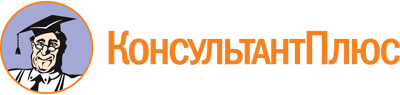 Закон РТ от 01.08.2011 N 59-ЗРТ
(ред. от 06.04.2023)
"Об Уполномоченном по правам ребенка в Республике Татарстан"
(принят ГС РТ 07.07.2011)Документ предоставлен КонсультантПлюс

www.consultant.ru

Дата сохранения: 29.06.2023
 1 августа 2011 годаN 59-ЗРТСписок изменяющих документов(в ред. Законов РТ от 11.11.2013 N 90-ЗРТ, от 12.06.2014 N 53-ЗРТ,от 21.06.2019 N 51-ЗРТ, от 16.07.2021 N 50-ЗРТ, от 27.06.2022 N 38-ЗРТ,от 21.10.2022 N 72-ЗРТ, от 06.04.2023 N 24-ЗРТ)